D I S A B L E D W O M E N ’ S N E T W O R K O F C A N A D AR E S E A U D ' A C T I O N D E S F E M M E S  H A N D I C A P É E S C A N A D A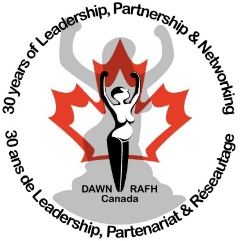 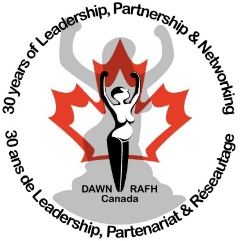 Factsheet:Women with Disabilities and ViolenceIntroductionViolence against women with disabilities shares common characteristics with violence against women in generali. Women with disabilities also experience forms of abuse that women without disabilities do not. Violence against women and girls with disabilities is not just a subset of gender-based violence - it is an intersectional category dealing with gender-based and disability-based violence. The confluence of these two factors results in an ex- tremely high risk of violence against women with disabilitiesii.Women with disabilities experience a wider range of emotional, physical and sexual abuse: by personal attendants and by health care providers, as well as higher rates of emotional abuse both by strangers and other family membersiii. They also can be prevented from us- ing a wheelchair, cane, respirator, or other assistive devicesiv.There remains almost no literature regarding the risk of abuse, women’s experiences of abuse, and barriers to seeking help among women with disabilities. The absence of atten- tion to this issue from both disability and violence researchers has contributed to the ‘invisibility’ of the victimization of women with disabilitiesv”.High rates of violenceA DAWN-RAFH Canada study found that although 1 out 5 of all Canadian women live with a disabilityvi, 40% of respondents had experienced some form of violence in their livesvii.Another study indicated that 60% of women with disabilities are likely to experience some form of violence in the course of their adult livesviii.Considering all violent crimes, including those committed by spouses, a Canadian study shows 51% of women with activity limitations had been victims of more than one violent crime during the 12 preceding months compared to 36% of women with- out limitationsix.Disabled women are at risk of violence in many forms – neglect, physical abuse, sex- ual abuse, psychological abuse and financial exploitationx.Women and girls with disabilities are at a high risk of experiencing gender-based and other forms of violence due to social stereotypes that often serve to reduce their agency by infantilizing, dehumanizing and isolating them, making them vulnerable to various forms of violence, including institutional violencexi.Persons with mental or behavioural disabilities experience personal victimization at a rate four times that of the rate of people who have nonexii.Women with disabilities are exposed to additional risks of abuse by caregivers who provide services specifically related to her disability. Women with disabilities are more likely to be victims of violence related to alcohol or drug use than are men with disa- bilitiesxiii.Women with disabilities experience sexual violence in various forms such as; viola- tions of privacy, restraint, strip searches, and solitary confinement that replicate the trauma of rape, rape by staff and other inmates/residents of institutions, forced abor-D I S A B L E D W O M E N ’ S N E T W O R K O F C A N A D AR E S E A U D ' A C T I O N D E S F E M M E S  H A N D I C A P É E S C A N A D Ation and forced sterilizationxv.In a study comparing the rates of instances of sexual and physical assault among women with and women without disabilities, it was determined that women with disabil- ities were four times more likely to have experienced a sexual assault than women without disabilitiesxvi.Intimate partner violence: A hidden realityInvestigators rarely assume that disabled women have intimate partners, so IPV (intimate partner violence) often goes undetectedxvii.Persons with disabilities were between 50% and 100% more likely than those without disabilities to have experienced violence by a spousexviii.Male partners of women with disabilities were about 2.5 times more likely to behave in a patriarchal dominating manner and about 1.5 times more likely to engage in sexually proprietary behaviours than were male partners of women without disabilitiesxix.Barriers to reporting abuseThere are various barriers that specifically affect women with disabilities such as; diffi- culty in making contact with shelters or other intervention services, lack of access to information about available services, difficulties in accessing transportation, fear of los- ing their financial security, their housing or their welfare benefits and fear of being insti- tutionalisedxx.Women with disabilities are less likely to report being victims of violence than men with disabilities (49% of incidents concerning men are reported while only 30% of womenreported incidents)xxi.Women with disabilities might fear they will not be believed or perceived as not credi- ble by the police or the courts, or that there will not be appropriate services availablexxii.When the violence is perpetrated by personal assistants, family members and/or friends, it is often considered to be a problem that can be addressed by the social ser- vice system rather than considered to be a crime that should be addressed by the po- lice and/or the criminal justice systemxxiii. In situations in which domestic violence is ex- perienced, women with disabilities may fear leaving their abuser because of depend- ence of the emotional, financial or physical variety and fear of losing custody of their children may prevent women with disabilities from reporting abusexxiv.When an incident was reported, persons with disabilities were more likely than persons without limitations to say they were very dissatisfied with the police response (39%compared to 21%)xxv.Law enforcement authorities may not take appropriate action to respond to reports of violence against women and girls with disabilities and women with disabilities may avoid reporting instances of abuse in order to avoid discriminatory action, retribution, potential institutionalization or loss of economic and other supportsxxvi.Women with disabilities who are from indigenous or rural communities may lack information about access to available services for the prevention and response to vio- lence and abuse.xxvii The process may be slower for a woman with a disability who is considering leaving her abusive partner as accessing housing, attendant care, and in- terpreters may take time.xxviiiOne woman out of ten got the support she asked for at women's shelters or transition housesxxix. When they do not receive proper support, it is often for accessibility rea- sonsxxx.D I S A B L E D W O M E N ’ S N E T W O R K O F C A N A D AR E S E A U D ' A C T I O N D E S F E M M E S  H A N D I C A P É E S C A N A D AOnly about one-quarter (22%) of shelters provided TTY/TDD equipment (i.e., spe- cially equipped telephones) for people who are hearing impaired; 17% provided sign language or interpretation services, 17% provided large print reading materials to people who are visually impaired and 5% provided Braille reading materialsxxxi.i International Network of Women with Disabilities (INWWD), Document on Violence against Women with Disabilities, 2010, p.11.ii Ibid., p.7.iii Young et al., op.cit; Nixon , J. (2009) ”Domestic violence and women with disabilities: locating the issue on the periphery of social movements”, Disability & Society, 24 (1), 77 – 89.iv Brownridge, D.A. (2006) ''Partner violence against women with disabilities: prevalence, risk, and explana- tions'', Violence Against Women, 12 (9), p.819.v Curry, M. A., Hassouneh-Phillips, D., & Johnston-Silverberg, A. (2001). ''Abuse of women with disabilities: An ecological model and review'', Violence Against Women, 7, 60-79.vi Statistics Canada, Participation and Activity Limitation Survey (PALS), 2006.vii Masuda, S. & Ridington, J. (1992), Meeting Our Needs: An Access Manual for Transition Houses. Van- couver, British Columbia: DAWN Canada.viii Roeher Institute (1995), Harm’s Way: The Many Faces of Violence and Abuse Against Persons With Disabilities. Toronto.ix Perreault, S. (2009), Criminal Victimization and Health: A Profile of Victimization Among Persons with Ac- tivity Limitations or Other Health Problems. Ottawa, Ontario: Canadian Centre for Justice Statistics, p.10)x Ortoleva, Stephanie and Lewis, Hope , Forgotten Sisters- A Report on Violence Against Women with Dis-abilities: An Overview of its Nature, Scope, Causes and Consequences (August 21, 2012). Northeastern University School of Law Research Paper No. 104-2012. Available at SSRN: http://ssrn.com/ abstract=2133332xi Idem,xii Idib., p.8.xiii Education Wife Assault (2001), Tips for Women’s Service Providers Working with Women with Disabili- ties, p.4.xiv Li, L., Ford, J. A., & Moore, D. (2000). An exploratory study of violence, substance abuse, disability, and gender. Social Behavior and Personality, 28, 61-72.xv International Network of Women with Disabilities (INWWD), Document on Violence against Women withDisabilities, 2010, p. 8.xvi Martin, S. L., Ray, N., Sotres-Alvarez, D., Kupper, L. L., Moracco, K.E., Dickens, P. A., Scandlin, P., &Gizlice, Z. (2006). Physical and sexual assault of women with disabilities. Violence AgainstWomen, 12, 823-837.xvii Barnett, O., Miller-Perrin, C. L., & Perrin, R. D. (2005). Family violence across the lifespan: An introduc- tion (2nd ed.). Thousand Oaks, CA: Sage. (pp. 353-354)xviii Perreault, S. (2009), Criminal Victimization and Health: A Profile of Victimization Among Persons withActivity Limitations or Other Health Problems. Ottawa, Ontario: Canadian Centre for Justice Statistics, p.10. xix Brownridge, D.A. (2006) ''Partner violence against women with disabilities: prevalence, risk, and explana- tions'', Violence Against Women, 12 (9), p. 818.xx International Network of Women with Disabilities (INWWD), Document on Violence against Women with Disabilities, 2010, p.8.xxi Perreault, S. (2009), Criminal Victimization and Health: A Profile of Victimization Among Persons withActivity Limitations or Other Health Problems. Ottawa, Ontario: Canadian Centre for Justice Statistics, p.10.xxii Idem.xxiii International Network of Women with Disabilities (INWWD), Document on Violence against Women with Disabilities, 2010, p.8.xxiv Ortoleva, Stephanie and Lewis, Hope , Forgotten Sisters- A Report on Violence Against Women with Disabilities: An Overview of its Nature, Scope, Causes and Consequences (August 21, 2012). NortheasternUniversity School of Law Research Paper No. 104-2012. Available at SSRN: http://ssrn.com/ abstract=2133332xxv Perreault, S. (2009), Criminal Victimization and Health: A Profile of Victimization Among Persons with Activity Limitations or Other Health Problems. Ottawa, Ontario: Canadian Centre for Justice Statistics, p.10. xxvi Ortoleva, Stephanie and Lewis, Hope , Forgotten Sisters- A Report on Violence Against Women with Disabilities: An Overview of its Nature, Scope, Causes and Consequences (August 21, 2012). NortheasternD I S A B L E D W O M E N ’ S N E T W O R K O F C A N A D AR E S E A U D ' A C T I O N D E S F E M M E S  H A N D I C A P É E S C A N A D AUniversity School of Law Research Paper No. 104-2012. Available at SSRN: http://ssrn.com/ abstract=2133332xxvii World Health Organization, Promoting sexual and reproductive health for persons with disabilities, 2009. Available at http://whqlibdoc.who.int/publications/2009/9789241598682_eng.pdf.xxviii Odette, F., Ronaldi, E. (2001), Emotional Abuse of Women with Disabilities. Springtide Resources: To- ronto. Retrieved Octoer 30, 2010, from: http://www.springtideresources.org/resources/show.cfm?id=42xxix Masuda, S. & Ridington, J. (1992), Meeting Our Needs: An Access Manual for Transition Houses. Van-couver, British Columbia: DAWN Canada.xxx OVC, 2009; Cantos, 2006; Reid, 2004; Health Canada, 2004, 1993.xxxi Canadian Centre For Justice Statistics (2009), Family Violence in Canada: A Statistical Profile, p.15.DisAbled Women’s Network (DAWN-RAFH) Canada is a national, feminist, cross- disability organization whose mission is to end the poverty, isolation, discrimination and violence experienced by Canadian women with disabilities and Deaf women. DAWN- RAFH is an organization that works towards the advancement and inclusion of women and girls with disabilities and Deaf women in Canada. Our overarching strategic theme is one of leadership, partnership and networking to engage all levels of government and the wider disability and women’s sectors and other stakeholders in addressing our key is- sues. (www.dawncanada.net)